ROTINA DO TRABALHO PEDAGÓGICO PARA SER REALIZADA  EM DOMICÍLIO (BII-C) - Prof.ª Tatiana > Data: 10/05 à 14/05 de 2021Creche Municipal “Maria Silveira Mattos”     OBS: Não esqueçam de registrar os momentos com fotos ou pequenos vídeos e enviar para a professora.SEGUNDA-FEIRATERÇA-FEIRAQUARTA-FEIRAQUINTA-FEIRASEXTA-FEIRA*** BERÇÁRIO II-C*Hora da música: A aranha pequenina/Músicas infantishttps://www.youtube.com/watch?v=FR6TsdznayEO link será disponibilizado no grupo.*Atividade: Aranha com prendedores de roupa*Objetivo: Desenvolver a coordenação motora fina, visual, tátil, formas, traços e tamanho.*Desenvolvimento:  Recorte um círculo de papel ou papelão, faça um rostinho de aranha  e peça para a criança colocar os prendedores em cada lado para que sejam as perninhas da aranha.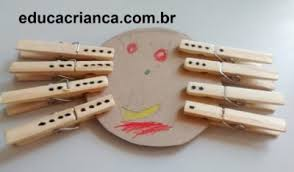 *** BERÇÁRIO II-C*Hora da História:  A aranha aventureira/keith Chapmanhttps://www.youtube.com/watch?v=09k3sJS9s9AO link será disponibilizado no grupo.*Objetivo:  Apreciar e aumentar interesse pelas histórias, desenvolver imaginação e fala.*Desenvolvimento: Assista a história uma vez. Assista novamente aos poucos e faça perguntinhas simples, para que a criança tenha oportunidade de imaginar e falar.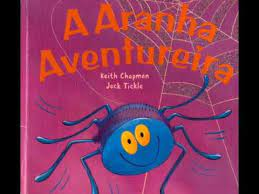 *** BERÇÁRIO II-CAula gravada: Professora Tatiana. Alinhavo “teia de aranha”https://www.youtube.com/watch?v=xFWLT1yN-_w&t=31sO link será disponibilizado no grupo.*Atividade:  Alinhavo ,a teia de aranha.*Objetivo: Desenvolver a coordenação motora fina, visual, tátil e concentração.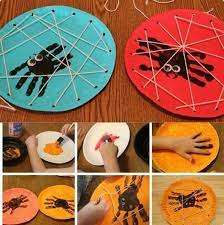 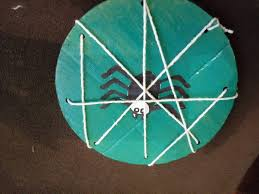 *** BERÇÁRIO II-C*Hora da História: A aranha rendeira/ Varal de históriashttps://www.youtube.com/watch?v=qombBS0p8dEO link será disponibilizado no grupo.*Objetivo: Apreciar e aumentar interesse pelas histórias, desenvolver imaginação e fala.*Desenvolvimento: Assista a história uma vez. Assista novamente aos poucos e faça perguntinhas simples, para que a criança tenha oportunidade de imaginar e falar.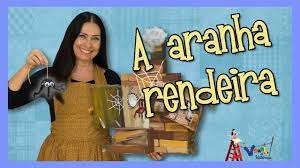 *** BERÇÁRIO II-C*Música interativa: Dona Aranha/Galinha Pintadinhahttps://www.youtube.com/watch?v=MuBgIf 1kAO link será disponibilizado no grupo.*Atividade:  Cantar a canção infantil com a criança e fazer a aranha com os seus dedinhos.   *Objetivo:   Coordenação motora através dos dedinhos, noção  de  descer subir. Aumentar também a coordenação visual, tátil e musicalidade.*Desenvolvimento:   Faça um círculo de papelão, (ou use o círculo da atividade anterior), faça furinhos para que encaixem os dedinhos. Pronto! Agora é só brincar e cantar com a criança fazendo  movimento com as perninhas de aranha na parede. 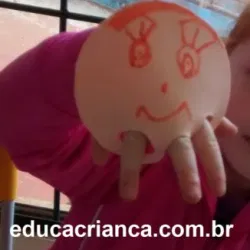 